       28  let  SLOVENSKEGA EKOLOŠKEGA GIBANJA 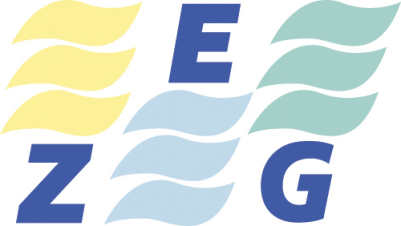 ZVEZA  EKOLOŠKIH GIBANJ  SLOVENIJE - ZEGCesta krških žrtev 53,8270 KrškoGSM : 064 253 580E-pošta:, zegslo20@gmail.comSpletna stran: www.gospodarnoinodgovorno.si                       www.zeg.siMatična številka: 1679139Številka: 145  / 20Datum:  21.7.2020                                                            AGENCIJA REPUBLIKE SLOVENIJE ZA OKOLJE                                                  Vojkova 1b                                                  1000  Ljubljana                                                  gp.arso@gov.siPREDMET: Mnenja, pripombe o nameravanem postopku in zahteva ZEG za   vstop v postopek stranskega udeleženca v upravnem postopku izdaje okoljevarstvenega soglasja za poseg : gradnja odlagališča NSRAO Vrbina, Krško, nosilki nameravanega posega Republike Slovenije, Vlade RS, ki jo zastopa ARAO, LjubljanaŠtevilka: 35402-29/2027-80Spoštovani,Zveza ekoloških gibanj Slovenije-ZEG, nevladna okoljska organizacija (ima status društva v javnem interesu po ZVO in stranke v postopku priprave CPVO NEPN) na osnovi prvega odstavka 153. Člena Zakona o varstvu okolja ( UR. list RS, št . 39/2006 s spremembami) in 64. členom ZVO-1 zaradi pravnega interesa, da zaradi varstva svojih pravic v skladu z drugim odstavkom 73. člena Zakona o varstvu okolja-soglasja, kot stranski udeleženec podaja zahtevo vstopa v postopek izdaje okoljevarstvenega soglasja – soglasja na podlagi 1. in 2. točke tretjega odstavka 77. člena ali 1. točke drugega odstavka 78. člena ZVO v upravnem postopku izdaje okoljevarstvenega soglasja za poseg: gradnja odlagališča NSRAO Vrbina, Krško,nosilki nameravanega posega Republike Slovenije, Vlade RS, Gregorčičeva 20, Ljubljana, ki jo zastopa ARAO, Ljubljana, Litostrojska cesta 58A, Ljubljana.OPREDELITEV  INTERESA  STRANSKEGA  UDELEŽENCA:ZEG, kot nevladna okoljska organizacija aktivno deluje na področju ionizirnih sevanj in delovanja JE Krško že od davnega leta 1992 ( ustanovitev društva SEG/pozneje zveze ZEG) . Smo edina okoljska NVO, ki stalno in redno spremlja dogajanja na področju jedrske varnosti v Sloveniji in EU. - ZEG je bila edina aktivna udeleženka iz vrst NVO, stalno prisotna že pred 15-20 leti na vseh javnih razpravah pri iskanju lokacije odlagališča NSRAO po Sloveniji ( od občin Velike Polane, Šmartno ob Litiji ,… do Sevnice,Brežic in Krškega) .-  bili v delovni skupini ARAO, ki se je odločala med lokacijami NSRAO krajev Vrbin občin Brežice ali Krško. ZEG je predlagal boljšo variato brežiške Vrbine,- v  javni razpravi o gradnji NSRAO je bil ZEG prisoten na vseh sestankih ARAO in MOP v skupini deležnikov Lokalnega partnerstva za Posavje ,- v času od leta 1995 do 2019 je ZEG organiziral  24 sestankov, okroglih miz, predavanj ( v Krškem 2x , tuji predavatelji iz Francije, Nemčije in Italije) in razgovorov na temo gradnje NSRAO, organizirali smo tri mednarodne posvete na temo jedrske varnosti in NSRAO ( Šmarješke Toplice, Beograd, Moravske Toplice – na voljo zborniki posveta ),- ZEG se kot edina NVO stalno prisotna (20 let) na sejah Odbora za infrastrukturo in okolje pri DZ RS na temo letnega poročila o NEK in jedrski varnosti,- ZEG je na temo gradnje NSRAO podal pristojnim inštitucijam , Vladi  RS, ministrom,ARAO, DZ RS, DS RS v zadnjih 15 letih številne strokovne predloge, pripombe in zahteve glede delovanja NEK, jedrske varnosti in gradnje NSRAO,- ZEG se letno udeležuje sestankov NVO na temo jedrske varnosti na Uradu RS za jedrsko varnost ,- ZEG je vodil strokovni ekskurzijo - ogled krajanov Vrbine in Spodnjega Starega Grada v Francijo, kjer smo si  ogledali in opravili razgovor na lokaciji njihovega edinega odlagališča NSRAO . Razgovor je bil z vodstvom odlagališča, občine in predstavniki francoskih NVO . Veliko dobrih vtisov smo prenesli v Slovenijo in te predstavili na novinarski konferenci. Ekskurzijo je projektno sofinancirala ARAO.  - Sedež Zveze ekoloških gibanj Slovenije-ZEG je od leta 2013 v Krškem. Na našem sedežu je tudi naslov POSAVSKEGA JEDRSKEGA LOKALNEGA  PARTNERSTVA , ki ga vodimo. ZEG zastopa interes dela skupine občanov iz Posavja, živečih v neposredni bližini NEK in bodoče NSRAO.SPLOŠNE PRIPOMBE IN MNENJA NA PREDLOŽENO DOKUMENTACIJO Zveza ekoloških gibanj Slovenije-ZEG, kot NVO že 28 let stalno podpira in si prizadeva za  čimprejšnjo gradnjo odlagališča NSRAO . Vendar ne brezpogojno. Problematika ionizirnih sevanj oz. odpadkov ta čas sicer ne predstavlja splošnega problema v okolju. Dolgoročni cilj Slovenije na področju ionizirnih sevanj mora biti obvladovanje vseh vrst nenaravnih sevanj v mejah, neškodljivih za človeka in naravo. Prednostna cilja morata biti : - zagotoviti učinkovito ravnanje z radioaktivnimi odpadki ,- obvadovati  radioaktivna sevanja v zunanjem okolju,-  priprava programa sanacije sedanjih skladišč, sprejem o nadaljevanju delovanja NEK in presoja PVO delovanja NEK do leta 2043 ( zahteva PIC, ZEG),- priprava strokovnih podlag za odlaganje visoko radioaktivnih odpadkov ( ti ne morejo biti gorivo za NEK II)  , povezanih z delovanjem in morebitno ustavitvijo.Zaradi visokega tveganja za zdravje ljudi in kakovost okolja, ki ga predstavlja obratovanje NEK , in pozneje NSRAO mora biti politična in strateška usmeritev Slovenije v zagotavljanju visoke varnosti in obratovalne ravni NEK in NSRAO med obratovanjem in po ustavitvi  ter postopno ustvarjanje razmer za varno razgradnjo.Evropska komisija (Europe Direct- 101000530310) dopušča do leta 2050 tudi jedrsko energijo ( do 15% električne energije) , vendar obenem jasno izraža prizadevanje za uporabo najvišjih varnostnih standardov za vse vrste civilne jedrske dejavnosti, kar velja tudi za trajno rešeno skladiščenje radioaktivnih odpadkov. Jedrske varnosti za proizvodnjo električne energije, raziskave in medicinsko uporabo, brez urejenih odlagališč nizko in srednje radioaktivnih odpadkov (NRAO in SRAO), brez odlagališč visoko  radioaktvnih odpadkov (VRAO) in brez saniranih posledic rudarjenja urana predstavljajo jedrski hazard, povečujejo nevarnosti pred sevanjem radioaktivnih snovi in niso rešitev za »podnebne spremembe«.   Po veljavni časovnici iz Resolucije gradnja odlagališč NSRAO zelo zamuja. Gradnja odlagališča in odlaganje radioaktivnih odpadkov se financirata iz sredstev, ki so zbrana v Skladu za razgradnjo NEK in iz proračuna Republike Slovenije. Natančna delitev stroškov med posameznimi  financerji bo določena v posodobitvi investicijskega programa za gradnjo in obratovanje odlagališča za NSRAO ?!.  Skladišče bi že moralo delovati !   Predložena dokumentacija ARSO o  gradnji  NSRAO ne daje teh  zagotovil .KONKRETNE  PRIPOMBE  IN  MNENJA  ZEGSplošne stare in dosedanje  pripombe ZEG  so:
- potresna nevarnost, bližina tektonske prelomnice, ki bi bila lahko aktivna,PotresNovih spoznanj o potresni nevarnosti ne bi smeli prezreti. Na lokaciji sedanje in načrtovane prihodnje jedrske elektrarne obstaja potresno tveganje. Svetovno priznana svetovalna ustanova s področja jedrske varnosti, francoska  IRSN, je po skrbnem pregledu zapisala, da lokacija v Krškem ni primerna za gradnjo drugega bloka elektrarne, ker je treba eno od tektonskih prelomnic na tem območju šteti za aktivno. Opozorilo, ki je pomotoma prišlo v javnost, je umaknjeno, potresne nevarnosti ni več. Dejstvo pa je, da bi morali takoj zapreti obstoječo nuklearko, če lokacija niti za novejšo, varnejšo nuklearko ne bi bila primerna.Nevarnost potresa je resna. Ne glede na to, kako nekateri obračajo dejstva in brezskrbno govorijo o varnosti elektrarne, je jedrska elektrarna Krško najbolj od vseh v Evropi podvržena potresom. Izbira lokacije v Sloveniji je bila čisto politične narave in tako že od začetka neprimerna in zelo nevarna, saj ni upoštevala potresne varnosti. Zato ne bi bilo odgovorno podaljšati uporabne dobe  starajoči se elektrarni, pri kateri je povečano tveganje tudi zaradi povečane dovzetnosti za okvare in zlome, niti graditi skladišča radioaktivnih odpadkov.Potres večje jakosti lahko ogroža tudi posredno. Ob potresu obstaja tudi verjetnost nesreče zaradi nevarnosti verižnega lomljenja gorivnih palic jedrskega goriva v reaktorju. Že ob običajnem delovanju NEK leta 2013 so ob zaustavitvi elektrarne na dnu reaktorja našli sedem odlomljenih palic jedrskega goriva. Te naj bi se odlomile zaradi povečanega pretoka primarne vode, ki preko notranje stene iz sredice z gorivnimi palicami prenaša toploto na sekundarno stran. Možnost ponovne okvare loma palic so odpravili z improvizacijo, saj so na kritična mesta vgradili polne jeklene palice namesto gorivnih palic. Odlagališče radioaktivnih odpadkov pod vodoSlovenske jedrske strokovnjake in URSJV bi ga morala vznemirjati ločeni poročili dveh strokovnjakov IAEA, ki sta januarja 2011 ocenjevala projekt odlagališča nizko in srednje radioaktivnih odpadkov v Vrbini v občini Krško, ki še danes ni zgrajeno. Ta dva strokovnjaka sta bila Robert Chaplow in Jaroslav Pacovsky, ki sta projekt ocenila zelo negativno. Tu navajamo samo kratko: »geološki pogoji izbranega mesta /odlagališča/ so splošno neugodni … Najbolj skrb vzbujajoče dejstvo pa je, da je nivo podtalnice samo tri metre pod površino, kar pomeni, da bosta gradnja in delovanje odlagališča v podtalnici, kar ni v skladu s pogoji IAEA za varno delovanje odlagališča odpadkov«. Žal tega poročila ne morete najti na spletni strani IAEA, čeprav obstajata v tiskani obliki. Sicer pa vse povedano ne velja le za še nezgrajeno, a nujno potrebno odlagališče, ampak tudi še bolj za samo obstoječo jedrsko elektrarno in za fantazijsko drugo nuklearko, ki bi jo samo na tem mestu morebiti uspeli (proti referendumski volji Slovencev) zgraditi. Nikjer drugje pa ne bi šlo. Vse to bi moralo zanimati tudi ARSO, ki stoji pred zahtevno nalogo, da po sklepu sodišča odloči, ali je za podaljšanje dovoljenja za delovanje nuklearke po koncu njene življenjske dobe čez dve leti treba izvesti presojo vplivov na okolje. ARSO bi težko odločil kaj drugega, kot da je presoja vplivov na okolje potrebna. Jedrski odpadki ( NSRAO) Na sestanku nevladnikov z URSJV (redni letni sestanek 2019, URSJV: nevladne organizacije ) je direktor Igor Sirc na našo vprašanje  o kapaciteti začasnega skladišča  jedrskih odpadkov povedal: »Bazen je skoraj poln, vendar še ni poln, se bliža rok, ko bo poln. Naslednji remont 2021 bo še možno skladiščiti, remont 2023 pa bo problematičen. Se zelo mudi. Časovnica skladišča je v fazi čezmejne presoje in javne razgrnitve strateški dokument, celovita presoja UPN, nekaj postopkov še bo pred gradnjo in obratovanjem, URSJV sodeluje. Če se ne bo dalo varno shranjevati goriva, ki gre iz sredice, bodo težave glede varnosti.« Direktor urada za jedrsko varnost opozarja, da bodo po letu 2021 težave glede jedrske varnosti! Bi nas to moralo skrbeti? Leta 1964, ob načrtovanju nuklearke, so regulatorni organi pričakovali, da bo vprašanje skladiščenja jedrskih odpadkov rešeno v času obratovanja. Gradnja skladišč jedrskih odpadkov je povezana s stroški, kar bi odpihnilo dobiček. Jedrska stroka nudi edinstvene energetske rešitve, hkrati pa ne zmore poskrbeti za svoje odpadke. Scenarij jedrskih zagovornikov je prozoren: za odpadke iz NEK naj poskrbijo in plačajo drugi, kdaj drugič. Skladiščenje NSRAO, VRAO in IJG ni poceni. Sicer imamo Sklad za financiranje razgradnje NEK  vendar zbrani denar ne zadošča niti za gradnjo skladišča NSRAO, kaj šele za VRAO in IJG. Seveda bi podaljšanje obratovanja povečalo ekonomičnost nuklearke in odložilo potrebno gradnjo skladišč za precej let. Vendar to ne bi rešilo problemov, nasprotno, povečalo bi probleme in jih preložilo na kasnejši čas.Formalno imamo jedrske odpadke urejene. Sprejeta je zahtevana Resolucija, ki določa, da mora odlagališče NSRAO dobiti dovoljenje za obratovanje najpozneje do leta 2013. Smo že leta 2020, odlagališča pa ni in ga (glede na predviden čas gradnje) še vsaj pet let ne bo, odpustki so že dogovorjeni. Kljub temu pa NEK načrtuje nadaljevanje obratovanja za 20 let in dodatno obremenjevanje z jedrskimi odpadki. Pred nekaj meseci je Upravno sodišče ugodilo pritožbi nevladnikov, da je za podaljšanje obratovanja NEK do leta 2043 potrebna presoja vplivov na okolje.Nevladnikom je na upravnem sodišču uspelo izpodbiti Arsovo odločitev izpred treh let, da Nek za podaljšanje delovanja do leta 2043 ne potrebuje presoje vplivov na okolje. Slovenija res potrebuje elektriko in se vsi zavedamo, da bi zaprtje NEK pomenilo precejšnjo motnjo obratovanja elektroenergetskega sistema. Potrebuje tudi jedrsko varnost, ki pa ni samoumevna. Tako po domače, brez presoje vplivov in brez izvedenih vseh potrebnih varnostnih ukrepov, pa je podaljšanje obratovanja NEK sporno. Jedrski odpadki so dragocena neprecenljiva dediščina zanamcem , trdijo jedrski lobisti. Ta trditev je povsem v nasprotju z definicijo odpadkov in v nasprotju z jedrskim izrazoslovjem. Tudi če bo izrabljeno jedrsko gorivo (IJG) nekoč primerno za rabo v oplodnih jedrskih rektorjih, ga je do takrat treba hraniti v skladišču VRAO, tega pa nimamo. Najboljši odpadek je tisti, ki ga ni. Države članice se morajo odločiti, ali želijo proizvajati jedrsko energijo. Pravzaprav morajo odločitev sprejeti vsi državljani na referendumu. Vendar, je mogoč pravičen referendum? Jedrska opcija je porabila že mnogo denarja za ustvarjanje javnega mnenja. Priznala je 20 MIO €, posredno pa porabila še več. Jedrski in fosilni viri energije poglabljajo finančno, gospodarsko, socialno, politično in okoljsko krizo. Elektrika iz vodotokov, sonca, vetra, biomase in toplote zemlje je cenejša in prijaznejša od jedrske energije.
d)  gradnja silosa v podtalnici ZEG je na iste strokovne dileme, kot sta to storila strokovnjaka misije IAEA, javno opozarjala vlado, resorna ministrstva, pristojne institucije, občino Krško ter medije že v letu 2009 in 2010. V času javne razprave o celoviti presoji lokacije NSRAO v občini Krško smo opozorili na morebitne posledice gradnje podzemnega odlagališča, možnost podtalnice (reka Sava), ionizirnega sevanja, neustrezno tehnično rešitev vkopa, števila in velikosti silosov itd. ZEG se še vedno zavzema po francosko izkušnjo pri gradnji  nadzemnega odlagališča NSRAO. Strokovno obrazložitev ZEG za nadzemno odlagališče smo MOP , ARAO, URSJ in ARSO poslali že v letih 2009/2010. Zlasti z opozorilom, na nesprejemljivost gradnje vodnjakovza skladiščenje nizko in srednje radioaktivnih odpadkovv podtalnici Krškega polja. Zaradi hitrosti podtalne vodeje življenjska doba betona vodnjakov znatno skrajšana,verjetno pod predvidenih 300 let. Zato je lokacija v Vrbinipovsem neprimerna in bo zahtevala 1. stalen monitoringradioaktivne onesnaženosti podtalnice v celotni dobiodlagališča in 2. odstranitev odlagališča in njegov prenos vgeološko bolj solidno in neprepustno okolje, ki ga v res trajniobliki ni mogoče najti nikjer na Zemlji.- poseben problem je nedefiniranost nizko in srednje radioaktivnihodpadkov, v katerih izvajalci del pogosto primešajo (in vanjepretihotapijo tudi visoko radioaktivne odpadke, za katere ne vedo,kam bi jih odložili in jih tudi varno ni mogoče nikamor odložiti. Vvsakem primeru bodo nevarno ogrožali vse oblike življenja v bližnji,še bolj pa v daljni prihodnosti. Resnica je, da so radioaktivni odpadki,ki jih označujejo kot nizko in srednje radioaktivne odpadke, v resniciradioaktivni nizko, srednje in visoko ter je ta izraz samo prikrivanjedejstva, da so vse emisije radioaktivnih snovi in sevanj od emisijjedrskega goriva pa do radioaktivnih gradbenih in drugih tehničnihodpadkov, ki jih ne štejejo za jedrsko gorivo. To pomeni, da boskladišče nizko in srednje radioaktivnih odpadkov v Vrbini v manjšemdelu, zato pa kljub drugačni definiciji, v resnici deloma tudi odlagališčevisoko radioaktivnih odpadkov. Zato je odlaganje radioaktivnih odpadkovv intenzivno tekočo podtalnico Krškega polja neopravičljivo in neodgovornodo prihodnjih generacij in oblik življenja.Nikjer v Evropi oz. Franciji ( tam je 60 JE objektov in nadzemno odlagališče NSRAO) , niso jedrski objekti tako blizu bivalnih naselij kot pri nas, cca 300 m do enega kilometra. Že takrat smo v ZEG opozarjali na vsebinsko nepravilnost dokumentacije, ki je bila pripravljena kot podlaga za Uredbo o DPN za NSRAO. Ključno dejstvo po našem mnenju je to, da sta Okoljsko poročilo (OP) in Varnostna analiza (PVA) sedaj neustrezna in napačna, saj so sedaj popolnoma drugačni. vhodni podatki. To pomeni , da so vsi preračuni vpliva odlagališča NSRAO na ljudi in okolje nepravilni in znajo imeti dolgoročne posledice na kvaliteto življenja in bivanja v Posavju.V  ZEG opozarjamo na izgradnjo skladišča NSRAO v Vrbini, ki ga je vlada RS uvrstila med t.i. »ready to go« projekte, torej prednostne projekte, pripravljene na izvedbo. Glede na dejstvo, da je aktualni projekt skladišča v Vrbini tehnološko sporen ( skladiščenje NSRAO v talni vodi) , dvomimo v korektno izvedljivost. Sploh pa se ne ve, ali graditi skladišče samo za slovenske ali tudi za hrvaške odpadke, saj še vedno ni nobenega uradnega (podpisanega) dogovora s Hrvati.  OMEMBNO: V ZEG bomo vztrajali, da se po vzoru kraja Vrbina ( odločitev Vlade RS) , zaradi varnosti zdravja, kvalitete življenja in bivanja izselijo prebivalci vasi  Spodnji Stari grad na razdalji 500 metrov od NSRAO in NEK.Le tako bodo obvarovani vplivov :-  HRUPA v času gradnje NSRAO in iz bližnjega CERO  centra Kostak . Študije za KOSTAK d.d. Krško  govorijo o hrupu med 79,8 dB(A) stikalnice pa do 103 dBA za napravo za predelavo gradbenih odpadkov in mobilne enote DIECI ZEUS .- Študije o hrupu pri gradnji NSRAO pa so v razponu III. območja varstva pred hrupom med 60 – 65 dBA ponoči. Dnevne obremenitve gradbeni strojev pa bodo med 104 dBA (valjar) do 106 dBA buldožer in demper. Ne verjamemo poročilu o ravni hrupa ZVD , ki mimizira posledice hrupa na južni strani parcelne meje NEK , da so blizu max. dovoljeni ravni. Priporočilo WHO za urbana naselja je velja od 40- 48 dBA . Posledice bodo neznosne.    
-  v dokumentu Poročilo o vplivih na okolje za odlagališče NSRAO
Vrbina, Krško, oznaka NSRAO2-PVO-001-02 je na strani 417 (Ukrepi v
času obratovanja) točka 6.4.2 določen radiološki monitoring v času
obratovanja. Na strani 426 je določen monitoring podtalnice. Ni pa
določen postopek sanacije ob pojavu presežnih vrednosti sevanja v
talni vodi,Druge pripombe 
- ni razvidno financiranje dolgoročnega nadzora in vzdrževanja
skladišča, prav tako tudi ni določeno trajanje dolgoročnega nadzora.
Iz preglednice 105 na strani 388 je razvidno število let po zaprtju,
ko je ogrožanje največje. V scenariju Zgodnja porušitev inženirskih
pregrad je predvidena maksimalna doza 3,2 mSv dosežena 800 let pozaprtju.-  Kako je z delitvijo radioaktivnih odpadkov med Slovenijo in Hrvaško ter ali še velja sklep Sabora RH , da Hrvaška ne bo dovolila uvoza jedrskih odpadkov na svoje ozemlje ? -. Kolikšni so predvideni stroški skladiščenja in varovanja VRAO dolga tisočletja ? So primerljivi s stroški zapiranja RUŽV?   Opis obstoječega stanjaV dokumentih ARSO ni varnostne študije vpliva bližnjega vojaškega NATO letališča Cerklje ob Krki z območjem nadzorovane in omejene rabe. Jedrska varnost NEK in NSRAO je lahko zaradi bližnjega letališča v času vojne  tragična. Še vedno ni preklica odločitve Vlade RS , da ne bo načrtovane gradnje civilnega potniškega letališča ( ob vojaškem ) v Cerkljah v velikosti Brnika in Maribora .- premalo je strokovnih in varnostnih podlag, okoljskih študij in morebitnih posledic akumulacijskega bazena HE Brežice na NSRAO - približno 600 m južno od lokacije. - če bo gradnja NSRAO trajala (dosedanji dokumenti MOP-ARSO) približno 3 leta (brez upoštevanja izdelave nasipa) se mora v soglasje ARSO zapisati realni datum izgradnje tj. leto 2024. Politiki iz vladnih vrst v medijih stalno navajajo leto 2022- kot redno obratovanje ? ?-  v dokumentih so številne študije o proti poplavnih nasipih- platojih , ravnanju z odpadnimi vodami , zbirnem rezervoarju, kontrolnim bazenom za industrijske vode… V ZEG smo mnenja, da so te študije premalo strokovno dorečene in dolgoročno vprašljive ? Več o tem na zagovoru na ARSO.   -  dnevni in redni nadzor nad gradbeno mehanizacijo v NSRAO  ( kemizacija tal , izliv goriv , emisije, hrup, svetlobna onesnaženost...) bi morali zaupati neodvisni inštituciji oz. zainteresirani okoljski NVO, ne pa državni službi znotraj jedrskega lobija.- pri polnitvi silosa z radioaktivnimi odpadki bi ob Službi za varstvo pred sevanji in državni NIJZ , morali biti prisotni predstavniki krajanov (Lokalno partnerstvo za Posavje), zainteresirana domača in tuja okoljska NVO (reference in strokovna znanja). Prav tako to velja za radiološki monitiorig.Le na ta način bi prišlo do večjega zaupanja med krajani, NVO, stroko in državo. To bi pripomoglo hitrejšemu  reševanju NIMBY, NIMET efektov.Ekološki pozdrav !                                                                         Za  Zvezo ekoloških gibanj Slovenije-ZEG                                                                                     Predsednik                                                                        Karel Lipič , univ.dipl.ing.-           